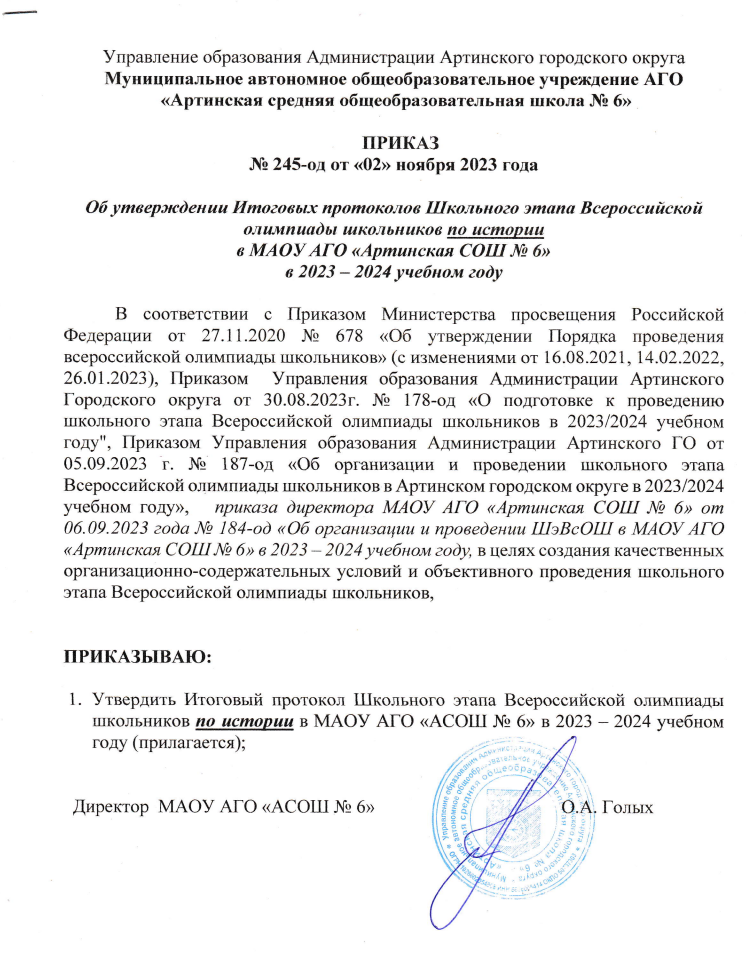 Управление образования Администрации Артинского городского округаМуниципальное автономное общеобразовательное учреждение АГО «Артинская средняя общеобразовательная школа № 6»   ПРИКАЗ № 245-од от «02» ноября 2023 года Об утверждении Итоговых протоколов Школьного этапа Всероссийской олимпиады школьников по историив МАОУ АГО «Артинская СОШ № 6» в 2023 – 2024 учебном году В соответствии с Приказом Министерства просвещения Российской Федерации от 27.11.2020 № 678 «Об утверждении Порядка проведения всероссийской олимпиады школьников» (с изменениями от 16.08.2021, 14.02.2022, 26.01.2023), Приказом  Управления образования Администрации Артинского Городского округа от 30.08.2023г. № 178-од «О подготовке к проведению школьного этапа Всероссийской олимпиады школьников в 2023/2024 учебном году", Приказом Управления образования Администрации Артинского ГО от 05.09.2023 г. № 187-од «Об организации и проведении школьного этапа Всероссийской олимпиады школьников в Артинском городском округе в 2023/2024 учебном году»,   приказа директора МАОУ АГО «Артинская СОШ № 6» от 06.09.2023 года № 184-од «Об организации и проведении ШэВсОШ в МАОУ АГО «Артинская СОШ № 6» в 2023 – 2024 учебном году, в целях создания качественных организационно-содержательных условий и объективного проведения школьного этапа Всероссийской олимпиады школьников,ПРИКАЗЫВАЮ:Утвердить Итоговый протокол Школьного этапа Всероссийской олимпиады школьников по истории в МАОУ АГО «АСОШ № 6» в 2023 – 2024 учебном году (прилагается);  Директор  МАОУ АГО «АСОШ № 6»                                        О.А. ГолыхПриложение УТВЕРЖДЕНОПриказом   директораМАОУ АГО «АСОШ № 6»№ 245 – од от 02.11.2023г. Итоговый рейтинговый протоколшкольного этапа Всероссийской олимпиады школьников 2023 – 2024  учебный годПредмет: история16 – 18  октября 2023 годаМАОУ АГО «Артинская СОШ № 6»Члены жюри _____________	 /Изгагина И.П./	             _____________  /Чебыкина Ю.А./№ п/пклассФИО участникаФИО педагогаМакс. Сумма балловНабранная сумма% выполненияРейтинг 1.6 «а»Рыжкова Елена ВитальевнаИзгагина Ирина Павловна100 б20 б20%участник2.6 «а»Савина София ВитальевнаИзгагина Ирина Павловна100 б23,7 б24%участник3.6 «б»Омельков Кирилл ЕвгеньевичИзгагина Ирина Павловна100 б18,75 б19%участник4.7 «а»Попова Софья СергеевнаИзгагина Ирина Павловна100 б43,75 б44%участник5.7 «б»Рыжков Дмитрий ВитальевичИзгагина Ирина Павловна100 б22,5 б23%участник6.7 «в»Русинов Сергей ЕвгеньевичИзгагина Ирина Павловна100 б60 б60%призёр7.7 «в»Егоров Михаил АлексеевичИзгагина Ирина Павловна100 б18,75 б19%участник8.8 «б»Казакова Ольга ВикторовнаИзгагина Ирина Павловна100 б20 б20%участник9.8 «б»Козлова Варвара СергеевнаИзгагина Ирина Павловна100 б81,25 б81%победитель10.8 «б»Мангилёва Анна ИвановнаИзгагина Ирина Павловна100 б45 б45%участник11.9 «а»Бурова Арина ПавловнаИзгагина Ирина Павловна100 б17,5 б18%участник12.9 «а»Порядина Елизавета АлексеевнаИзгагина Ирина Павловна100 б15 б15%участник13.9 «б»Серебренникова Виктория СергеевнаИзгагина Ирина Павловна100 б25 б25%участник14.9 «б»Некрасова Дарья ПавловнаИзгагина Ирина Павловна100 б26,25 б26%участник15.9 «б»Подивилов Кирилл АнатольевичИзгагина Ирина Павловна100 б66,25 б66%призёр16.9 «б»Сташкина Лиана АлексеевнаИзгагина Ирина Павловна100 б50 б50%призёр17.9 «б»Улбутова Анастасия КонстантиновнаИзгагина Ирина Павловна100 б48,75 б49%участник18.11Александрова Ксения ЕвгеньевнаИзгагина Ирина Павловна100 б30 б30%участник19.11Власова Екатерина МихайловнаИзгагина Ирина Павловна100 б23,75 б24%участник20.11Лукиных Дарья ВикторовнаИзгагина Ирина Павловна100 б21,25 б21%участник21.11Попова Елена ЮрьевнаИзгагина Ирина Павловна100 б61,25 б61%призёр